Отчет о деятельности МБУ ГО «Досуг» за 2019 год      Муниципальное бюджетное учреждение городское объединение «Досуг»  в 2019 году  работало стабильно в соответствии с муниципальным заданием. В 2019 году учреждением проведено 324 мероприятия  и обслужено 41799 человека.  На платной основе проведено 145 мероприятий и обслужено 7369 человек. В 2018 году было проведено 265 мероприятий и обслужено 46043 человека. На данной базе в 2019 году работало  32 клубных формирований и любительских объединения, в которых занимались  533 участника.        2019 год стал юбилейным для города, которому исполнилось 70лет.     В рамках этого события было проведено 6 мероприятий:   - Фотовыставка «Многоцветье Печоры»;   - Показ подворий национальных культур(300чел.);- Торжественная церемония открытия юбилейной недели и концертная программа с участием взрослых и детских коллективов, пропагандирующих  национальную культуру народов, проживающих на территории города и МР «Печора» -  «Печора- многонациональная»     (285чел.);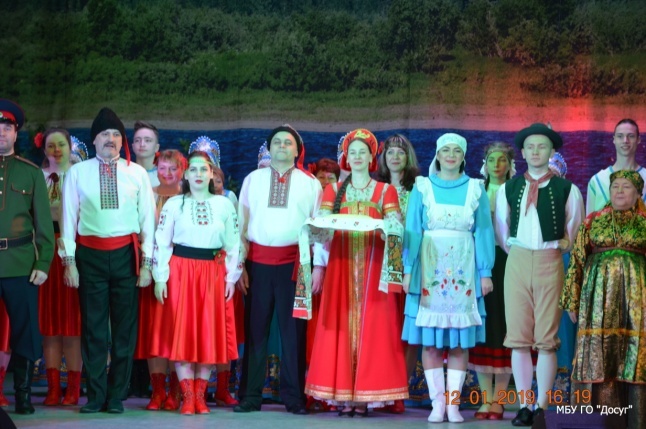   -Торжественная церемония вручения наград (100чел.);   -Торжественная церемония вскрытия капсулы с обращением к жителям       г. Печоры 2019 году и закладка новой капсулы с обращением к жителям г. Печоры «Капсула времени»(100чел.);   -Молодежная спортивная программа «Мечтать! Стремиться! Достигать!» в СОК «Сияние севера»(550чел.).   В 2019 году  для жителей города  и района 9 мая было проведено 4 мероприятия:   - митинг «Во имя светлой жизни на земле» (1500чел);- акция-шествие «Бессмертный полк» (2000чел.);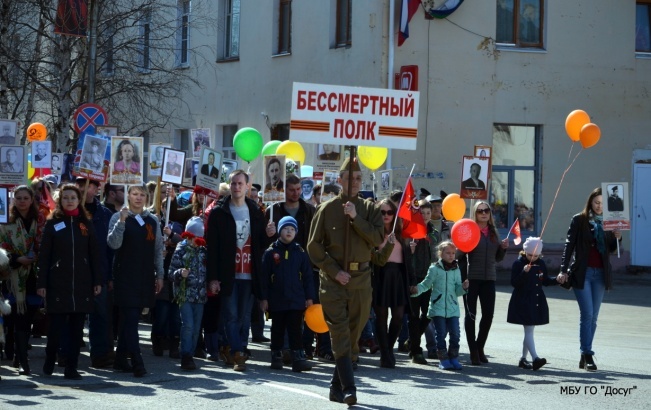 - праздничный  концерт «Песни Победы» (1000чел.);- акция-танец  «Вальс Победы»(100 чел.)      Значимыми мероприятиями учреждения являются государственные праздники, дни боевой славы и памятные даты: День защитника Отечества, 1мая,  День России, День народного единства, День государственности Республики Коми, митинги.Впервые 3 декабря 2019 года состоялся митинг, посвященный Дню памяти   Неизвестного солдата(150чел.).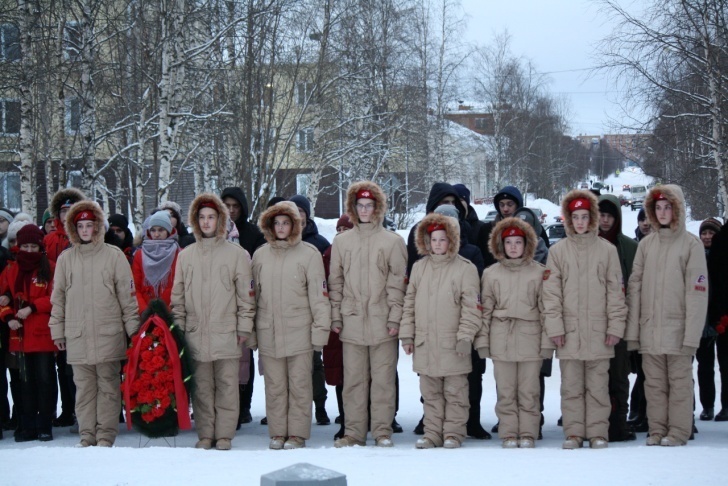      В рамках  Года театра в России  в МБУ ГО «Досуг» состоялось 7 мероприятий:- Торжественное мероприятие, посвященное открытию Года театра в России   «Его величество-Театр»(146чел.);- Спектакль любительского театра « Печорского народного театра» по пьесе  В. Красногорова  «Дорога туда, откуда нет дороги»(210чел.);- Мюзикл по мотивам произведений Н.В.Гоголя «Сорочинская ярмарка» и «Майская ночь»(252чел.);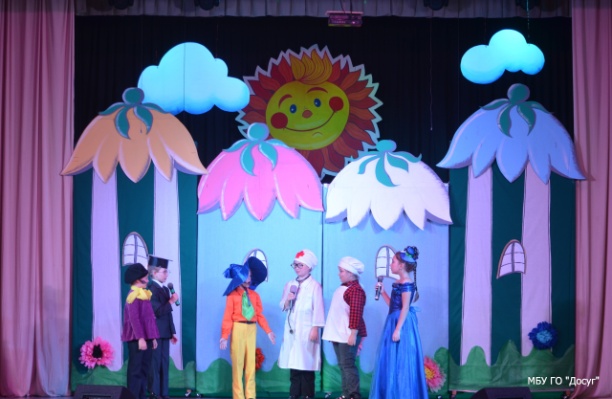 -Мюзикл образцового детского коллектива, студии эстрадного вокала «Созвездие» - «День рождения Мухи-Цокотухи»(468чел.);- Спектакль любительского театра «Печорский народный театр» по пьесе В.Сологуба «Беда от нежного сердца» (278чел.).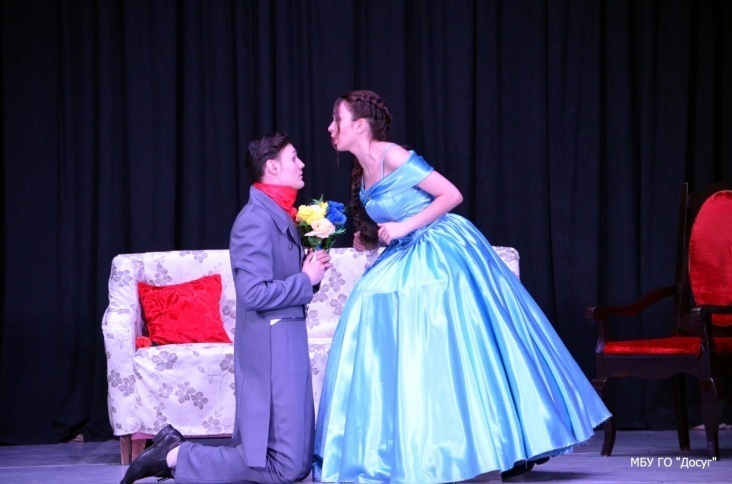        В своей деятельности городское объединение «Досуг» использует различные формы работы: праздники, концерты, народные гулянья,  театрализованные представления, акции, фестивали, конкурсы, выставки, квесты, мастер-классы  для разных возрастных категорий. В  восьмой  раз в д. Бызовая прошел гастрономический фестиваль       «Черинянь гаж».  В 2019 году  работники МБУ ГО «Досуг» были ответственными за «Народную поляну»  Потапова Е.Б.(6000чел.),  за «Рыбную  поляну» Никитин С.В (1500чел.), за интерактивную площадку  Григорович С.В. (70чел.) и за интерактивную площадку  Медведева И.А.(200чел.).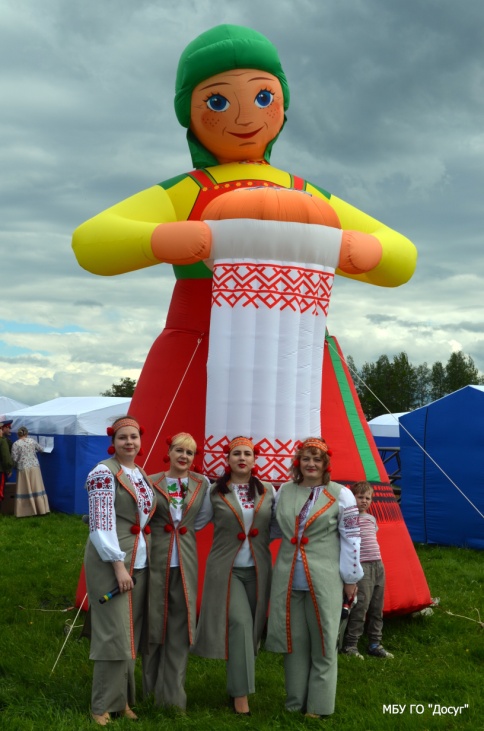    Впервые в учреждении состоялись мероприятия:- шоу  программа «Международный день танца» (252чел.);- театрализованная программа для детей «Папин день»(79чел.);- театрализованная программа для подростков «SUPER Dckaч»(57чел.);            - театрализованная программа для взрослых «Шоу пародий» (206чел.)В третий  раз   прошли мероприятия: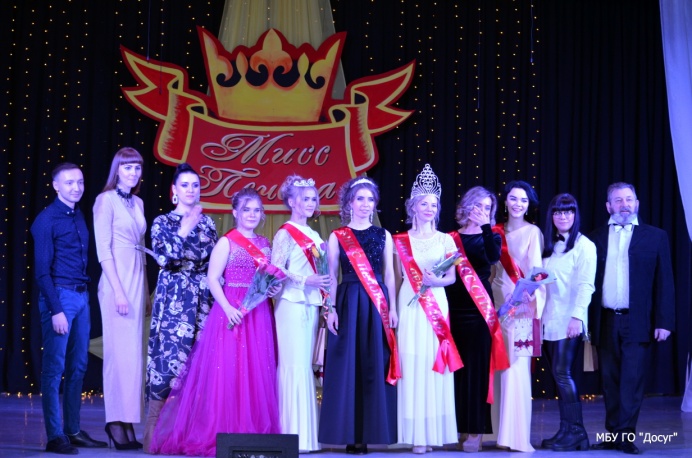 -конкурс красоты «Мисс Печора-2019», где приняло участие 6 девушек;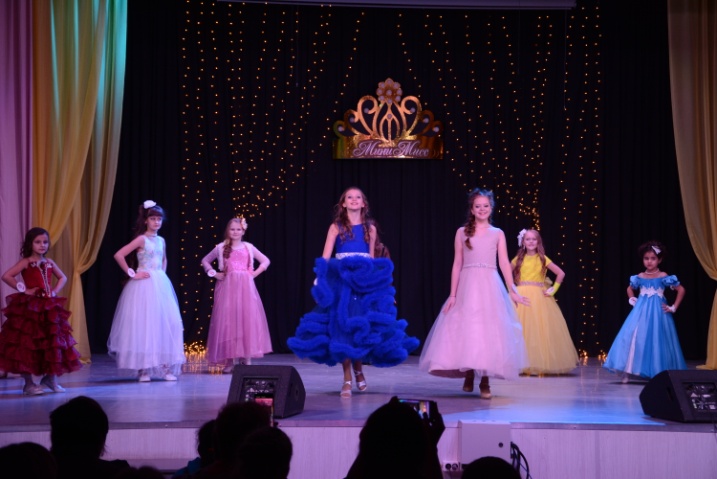 - конкурс красоты и таланта «Мини Мисс-2019» , где приняло участие  9 девочек; С приходом нового заведующего отделом по работе с молодежью Исакова О.И. в Печоре состоялись значимые мероприятия для молодежи:                         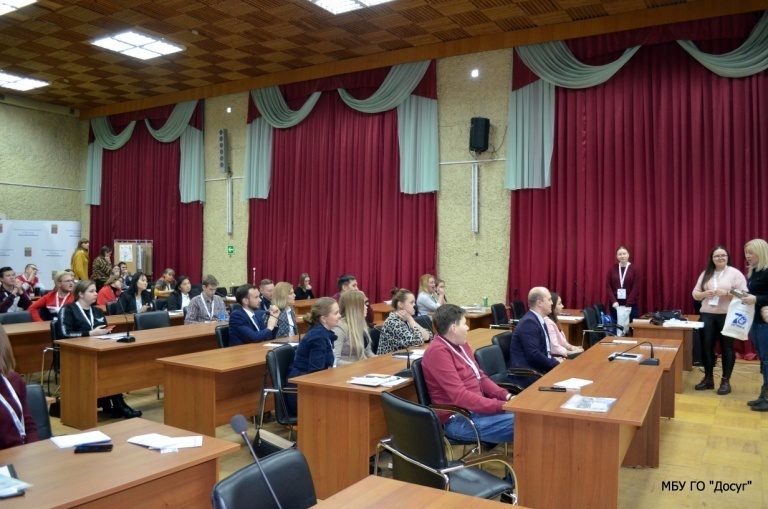 - в рамках реализации проекта «Этноинициатива - 2019» 2 ноября прошел I-й  съезд Совета молодёжи народов Республики Коми (50чел); -    с 1 по 3 ноября прошел  республиканский молодежный образовательный  форум  «Прокачайся 2019: Родная земля»(250 чел.) В 2019 году   появились новые формы работы с молодежью:-квиз «Игры разума;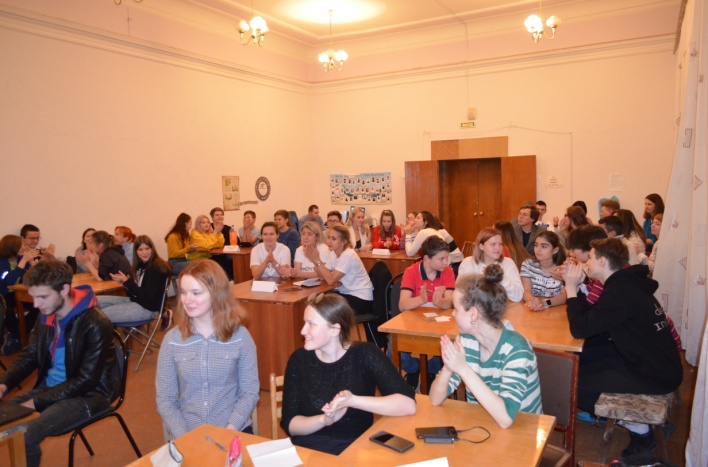 - квиз «Моя Финноугория», в рамках межрегионального проекта «Гордость народа-родной язык»;-настолки по четвергам.Традиционно прошел фестиваль современного молодежного творчества «Беz границ» (55чел.) и фестиваль фитнеса «Больше жизни!»(172чел).     В 2019году  проведены детская театрализованная программа «Ключи от детства», четыре тематических квеста и обслужено 411чел.Состоялись летние развлекательно-познавательные   программы  для детей в рамках празднования 220-летия со Дня рождения   А.С. Пушкина  иразвлекательно-игровые программы  для детей  «Тимбилдинг» (443чел.)      В 2019 году учреждение традиционно осуществляло  выезды в дошкольные образовательные учреждения. В этом году детям было показано 12 игровых  программ «Безопасный огонек», 6 развлекательно-игровых  программ «День сюрпризов» и  14 театрализованных программ  «Путешествие в Мультипультию». Обслужено 996 детей.       Отделом национальных культур и народного творчества были проведены 28 мероприятий, из них наиболее значимых: - Рождественские встречи национальных культур(150чел.); - XV-й муниципальный фестиваль коми народного творчества«Коми гаж»- XVII Муниципальный детский фестиваль национальных культур  «Венок дружбы» (127 чел.);-   Концертная программа, посвященная 98-ой годовщине государствености Республики Коми «Чужан лунöн дона коми му!» ( С днём рождения, родная земля!)     (800 чел.)-  Конференция коми народа (113чел.)    В 2019году юбилейные даты отпраздновали творческие коллективы объединения: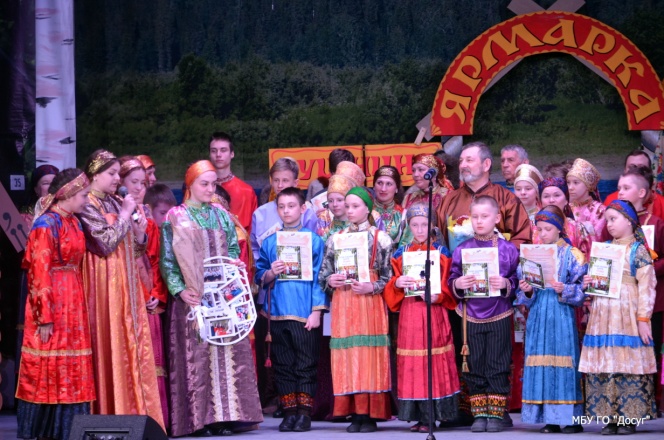  -  Театрализованная программа   ДФК «Родники»  -  «Как у наших у ворот» (10лет)                              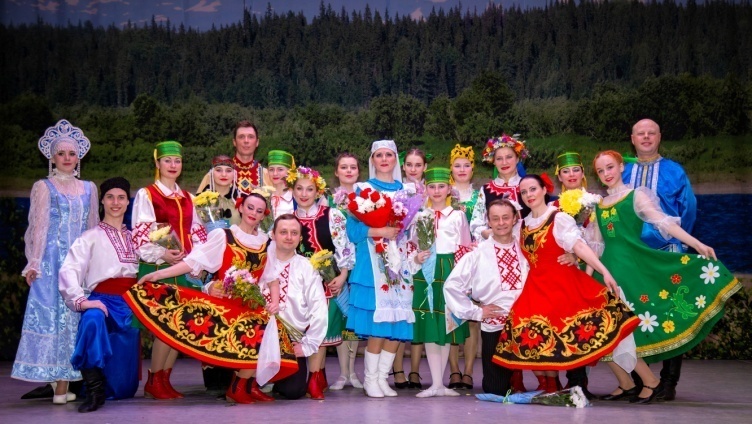 -Юбилейный концерт  народного коллектива, ансамбля народного танца «Сувенир» -  «Народный танец всех волнует, любому душу он зажжет!» (20лет)            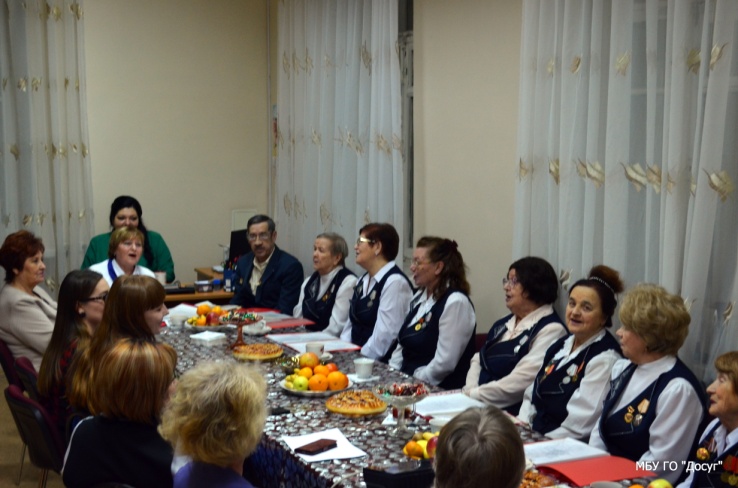 -Творческий вечер, посвящённый 35- летию Хора ветеранов     Торжественное мероприятие, посвященное 40-летнему юбилею  Печорского промышленно-экономического техникума (200чел.) на сцене Городского объединения «Досуг» отпраздновали работники и студенты этого  учебного заведения.    В феврале 2019г. состоялся гастрольный тур в Усть-Цилемский район народного коллектива ансамбля русской песни  «Сударушка», вокальной группы «Земляки» и народного коллектива ансамбля народного танца «Сувенир», в рамках реализации проекта «Экспедиция «К истокам».     В 2019 году   прошли традиционные фестивали и конкурсы:- XXVI-й Открытый муниципальный конкурс хореографического творчества «Танцующие звездочки»(48 участников);- IX-й Открытый муниципальный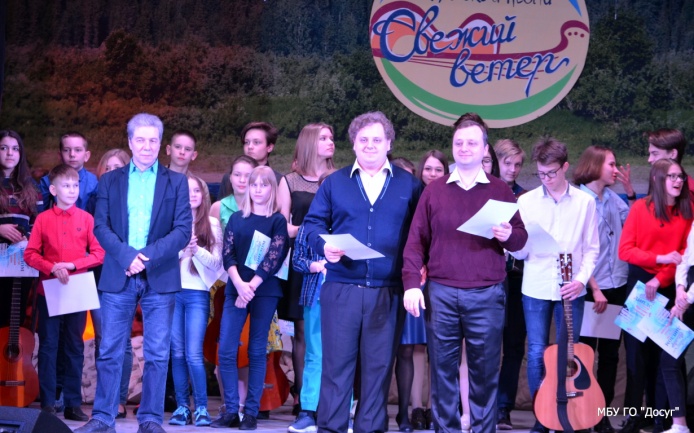 фестиваль бардовской	 песни «Свежий ветер»(33участника);     - XVI-й Открытый муниципальный фестиваль-конкурс эстрадной песни «Огни Печоры»(223участника);       В 2019 году  были проведены   6 театрализованных представлений для детей и взрослых (шоу-программы, дискотеки).        Творческие коллективы МБУ ГО «Досуг»  приняли активное участие в мероприятиях республиканского, всероссийского и международного уровня.         Фестивали и конкурсы Международного уровня:  обладателем  Гран-При стал ансамбль современного танца «Вальсет», лауреатами стали детский фольклорный коллектив «Родники» и образцовый детский коллектив, студия эстрадного вокала «Созвездие» (16дипломов).        Победителем Всероссийского уровня стал Игорь Чемеркин (2диплома).Лауреатами Республиканских конкурсов стали народный коллектив ансамбль русской песни «Сударушка», вокальная группа «Земляки» и Олеся Ходырева (3диплома).             Работники учреждения ежегодно повышают свою квалификацию по различным жанровым направлениям, что способствует улучшению,  как их деятельности, так и деятельности учреждения в целом.  В 2019 году  12 работников повысили свой профессиональный уровень. Награждена   Почетной грамотой Министерства культуры, туризма и архивного дела заведующая отделом культурного досуга Потапова Е.Б.,  Благодарностью Главы Республики Коми  поощрена  балетмейстер ансамбля современного танца «Вальсет»  Брызгалова М.Ю., Благодарностью Министерства национальной политики РК поощрен заведующий отделом по работе с молодежью Исаков О.И.,   Благодарностью  министра  национальной политики  РК поощрена художественный руководитель   Гвоздецкая Т.В.,  Почетной грамотой МО МР «Печора» награжден заведующий отделом национальных культур и народного творчества Никитин С.В., лауреатом  премии  главы муниципального района «Печора»- руководителя администрации в области культуры   стала хормейстер образцового коллектива студии эстрадного вокала «Созвездие» Старцева Л.Н.        В учреждении  активно используются возможности интернета: обновляется информация о мероприятиях, публикуются документы, фотоматериалы и т.д. Все это способствует улучшению качества работы и установлению диалога с непосредственными потребителями услуг, а также активизации продвижения культурного продукта. МБУ ГО «Досуг» имеет собственный сайт, оснащенный кнопкой обратной связи. Учреждение  имеет   группы в социальной сети:-  открытая группа МБУ ГО «Досуг»» в «Контакте»;- страница в социальной сети «Одноклассники».        Анализируя проблемы и трудности учреждения,  хочется отметить, что  остро стоит вопрос ремонта кровли здания МБУ ГО «Досуг.